ECT Induction Programme 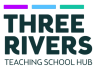 Meeting Notes - ECT and Induction CoordinatorECT Induction Programme 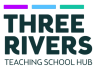 Meeting Notes - ECT and Induction Coordinator Focus: · Review Teachers’ Standards Evidence Form (TSEF); · Discuss Progress Review 1; · Agree targets for the spring term. After the meeting: · induction tutor submits Progress Review 1 on ECT Manager; · ECT comments on and signs Progress Review 1 on ECT Manager.ECT Induction Programme 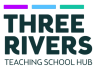 Meeting Notes - ECT and Induction Coordinator The TSEF was reviewed and gaps in evidence discussed.ECT Induction Programme 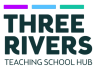 Meeting Notes - ECT and Induction Coordinator Focus: · Review Teachers’ Standards Evidence Form (TSEF); · Discuss Progress Review 2; · Agree targets for the summer term. After the meeting: · induction tutor submits Progress Review 2 on ECT Manager; · ECT comments on and signs Progress Review 2 on ECT Manager. Targets for the summer term were agreed.ECT Induction Programme 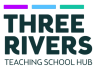 Meeting Notes - ECT and Induction Coordinator The TSEF was reviewed and gaps in evidence discussed.ECT Induction Programme 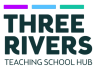 Meeting Notes - ECT and Induction Coordinator Areas for development for next term were agreed.ECT Induction Programme 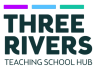 Meeting Notes - ECT and Induction Coordinator The TSEF was reviewed and gaps in evidence discussed.ECT Induction Programme 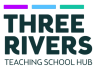 Meeting Notes - ECT and Induction Coordinator Progress Review 3 was discussed. Targets for the spring term were agreed.ECT Induction Programme 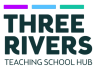 Meeting Notes - ECT and Induction Coordinator The TSEF was reviewed and gaps in evidence discussed.ECT Induction Programme 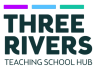 Meeting Notes - ECT and Induction Coordinator Focus: · Review Teachers’ Standards Evidence Form (TSEF); · Discuss Progress Review 4; · Agree targets for the summer term. After the meeting: · induction tutor submits Progress Review 4 on ECT Manager; · ECT comments on and signs Progress Review 4 on ECT Manager. Targets for the summer term were agreed.ECT Induction Programme 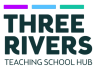 Meeting Notes - ECT and Induction CoordinatorECT Induction Programme 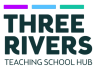 Meeting Notes - ECT and Induction Coordinator The final assessment form was discussed.Meeting No: 1 Year 1, Autumn Term Date:Present:Present:Focus: · Agree targets for the autumn term; · Arrange a lesson observation of the ECT for the autumn term; · Ensure ECT understands how to complete the Teachers’ Standards Evidence Form; · Ensure ECT and IT have watched OTSA ECT Induction Training videos (on OTSA website). Please note, it is a requirement that all ECTs and ITs watch the videos; · Ensure ECT is engaging with the ECF Programme with their mentor; · Ensure ECT is aware of internal and external CPD opportunities; · Ensure ECT is aware of school safeguarding procedures.Focus: · Agree targets for the autumn term; · Arrange a lesson observation of the ECT for the autumn term; · Ensure ECT understands how to complete the Teachers’ Standards Evidence Form; · Ensure ECT and IT have watched OTSA ECT Induction Training videos (on OTSA website). Please note, it is a requirement that all ECTs and ITs watch the videos; · Ensure ECT is engaging with the ECF Programme with their mentor; · Ensure ECT is aware of internal and external CPD opportunities; · Ensure ECT is aware of school safeguarding procedures.Confirmation of discussion: Tick Comments/Actions (Optional)Agree targets for the autumn term A lesson observation has been arranged in the autumn term.The ECT understands how to complete the Teachers’ Standards Evidence Form.ECT and IT have watched the OTSA induction training videos. ECT is engaging with the ECF Programme with their mentor.Internal and external CPD opportunities were discussed.Safeguarding procedures were discussed.Meeting No: 2 Year 1, Autumn Term Date:Present:Present:Confirmation of discussion: Tick Comments/Actions (Optional)The TSEF was reviewed and gaps in evidence discussed. Progress Review 1 was discussed.Targets for the spring term were agreed.Meeting No: 3 Year 1, Spring Term Date:Present:Present:Focus: · Arrange a lesson observation of the ECT (spring term); · Discuss targets from Progress Review 1; · Review Teachers’ Standards Evidence Form (TSEF).Focus: · Arrange a lesson observation of the ECT (spring term); · Discuss targets from Progress Review 1; · Review Teachers’ Standards Evidence Form (TSEF).Confirmation of discussion: Tick Comments/Actions (Optional)A lesson observation has been arranged for the spring term.Targets from Progress Review 1 were discussed.Meeting No: 4 Year 1, Spring Term Date:Present:Present:Confirmation of discussion: Tick Comments/Actions (Optional)The TSEF was reviewed and gaps in evidence discussed. Progress Review 2 was discussed.Meeting No: 5 Year 1, Summer Term Date:Present:Present:Focus: · Arrange a lesson observation of the ECT (summer term); · Discuss targets from Progress Review 2; · Review Teachers’ Standards Evidence Form (TSEF).Focus: · Arrange a lesson observation of the ECT (summer term); · Discuss targets from Progress Review 2; · Review Teachers’ Standards Evidence Form (TSEF).Confirmation of discussion: Tick Comments/Actions (Optional)A lesson observation has been arranged for the summer term.Targets from Progress Review 2 were discussed.Meeting No: 6 Year 1, Summer Term Date:Present:Present:Focus: · Review Teachers’ Standards Evidence Form (TSEF); · Discuss assessment 1; · Agree areas for development for next term. After the meeting: · induction tutor submits assessment 1 on ECT Manager; · ECT comments on and signs assessment 1 on ECT Manager.Focus: · Review Teachers’ Standards Evidence Form (TSEF); · Discuss assessment 1; · Agree areas for development for next term. After the meeting: · induction tutor submits assessment 1 on ECT Manager; · ECT comments on and signs assessment 1 on ECT Manager.Confirmation of discussion: Tick Comments/Actions (Optional)The TSEF was reviewed and gaps in evidence discussed.Assessment 1 was discussed.Meeting No: 7 Year 2, Autumn Term Date:Present:Present:Focus: · Agree targets for the autumn term; · Arrange a lesson observation of the ECT (autumn term); · Review Teachers’ Standards Evidence Form (TSEF).Focus: · Agree targets for the autumn term; · Arrange a lesson observation of the ECT (autumn term); · Review Teachers’ Standards Evidence Form (TSEF).Confirmation of discussion: Tick Comments/Actions (Optional)Targets for the autumn term were agreed.A lesson observation has been arranged for the autumn term.Meeting No: 8 Year 2, Autumn Term Date:Present:Present:Focus: · Review Teachers’ Standards Evidence Form (TSEF); · Discuss Progress Review 3; · Agree targets for the spring term. After the meeting: · induction tutor submits Progress Review 3 on ECT Manager; · ECT comments on and signs Progress review 3 on ECT Manager.Focus: · Review Teachers’ Standards Evidence Form (TSEF); · Discuss Progress Review 3; · Agree targets for the spring term. After the meeting: · induction tutor submits Progress Review 3 on ECT Manager; · ECT comments on and signs Progress review 3 on ECT Manager.Confirmation of discussion: Tick Comments/Actions (Optional)The TSEF was reviewed and gaps in evidence discussed.Meeting No: 9 Year 2, Spring Term Date:Present:Present:Focus: · Arrange a lesson observation of the ECT (spring term); · Discuss targets from Progress Review 3; · Review Teachers’ Standards Evidence Form (TSEF).Focus: · Arrange a lesson observation of the ECT (spring term); · Discuss targets from Progress Review 3; · Review Teachers’ Standards Evidence Form (TSEF).Confirmation of discussion: Tick Comments/Actions (Optional)A lesson observation has been arranged for the spring term.Targets from Progress Review 3 were discussed.Meeting No: 10 Year 2, Spring Term Date:Present:Present:Confirmation of discussion: Tick Comments/Actions (Optional)The TSEF was reviewed and gaps in evidence discussed.Progress Review 4 was discussed.Meeting No: 11 Year 2, Summer Term Date:Present:Present:Focus: · Arrange a lesson observation of the ECT (summer term); · Discuss targets from Progress Review 4; · Review Teachers’ Standards Evidence Form (TSEF).Focus: · Arrange a lesson observation of the ECT (summer term); · Discuss targets from Progress Review 4; · Review Teachers’ Standards Evidence Form (TSEF).Confirmation of discussion: Tick Comments/Actions (Optional)A lesson observation has been arranged for the summer term.Targets from Progress Review 4 were discussed.The TSEF was reviewed and gaps in evidence discussed.Meeting No: 12 Year 2, Summer Term Date:Present:Present:Focus: · Review Teachers’ Standards Evidence Form (TSEF); · Discuss the final assessment form; · Agree areas for development for next year. · After the meeting: · induction tutor submits final assessment on ECT Manager; · ECT comments on and signs final assessment on ECT Manager.Focus: · Review Teachers’ Standards Evidence Form (TSEF); · Discuss the final assessment form; · Agree areas for development for next year. · After the meeting: · induction tutor submits final assessment on ECT Manager; · ECT comments on and signs final assessment on ECT Manager.Confirmation of discussion: Tick Comments/Actions (Optional)The TSEF was reviewed and gaps in evidence discussed.